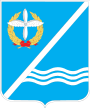 Совет Качинского муниципального округа города СевастополяРЕШЕНИЕ  № 11/77О наделении местной администрации Качинского муниципального округа полномочиями на заключение договоров относительно оплаты коммунальных, эксплуатационных и административно-хозяйственных услуг с соответствующими поставщиками услугВ целях совершенствования механизма управления переданным в безвозмездное пользование Совету Качинского муниципального округа встроенных нежилых помещений левого крыла двухэтажного здания, расположенного по адресу: г. Севастополь, ул. Нестерова, 5, согласно Договора безвозмездного пользования недвижимым имуществом, находящимся в собственности города федерального значения Севастополя от 28.08.2015 № 77-15БП, в соответствии со ст. 37 Уставом внутригородского муниципального образования города Севастополя Качинского муниципального округа, Совет Качинского муниципального округа РЕШИЛ:Наделить местную администрацию Качинского муниципального округа полномочиями на заключение договоров относительно водоснабжения, электроснабжения, теплоснабжения, канализования и принятия сточных вод и загрязняющих веществ в систему канализации, вывоза мусора, иных договоров по обеспечению содержания и сохранности встроенных нежилых помещений левого крыла двухэтажного здания, расположенного по адресу: г. Севастополь, ул. Нестерова, 5. Главе местной администрации Качинского муниципального округа заключить договора относительно водоснабжения, электроснабжения, теплоснабжения, канализования и принятия сточных вод и загрязняющих веществ в систему канализации, вывоза мусора, иных договоров по обеспечению содержания и сохранности встроенных нежилых помещений левого крыла двухэтажного здания, расположенного по адресу: г. Севастополь, ул. Нестерова, 5.Обнародовать настоящее решение на официальном сайте Правительства города Севастополя и на информационном стенде Совета Качинского муниципального округа. Контроль за исполнением настоящего решения возложить на Главу внутригородского муниципального образования, исполняющего полномочия председателя Совета, Главу местной администрации Качинского муниципального округа – Герасим Н.М.Настоящее решение вступает в силу со дня принятия. Глава ВМО Качинский МО, исполняющий полномочия председателя Совета,Глава местной администрации				   	               Н.М. ГерасимСОГЛАСОВАНО:Заместитель председателя Совета (действующий на постоянной основе)					Ю.В. СидороваЗаместитель главы местной администрации							Р.А. ТишкоI созывXI сессия2014 - 2016 гг.30 сентября 2015 годапгт. Кача